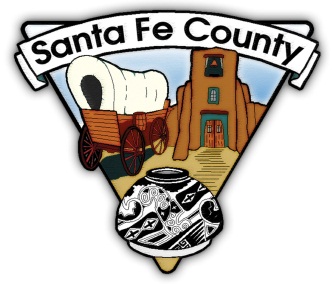 San Marcos District Planning Committee Meeting #12Turquoise Trail Elementary School Library13 San Marcos Loop, Santa Fe NM 87508January 30th, 20196:00 to 7:30 pmAgenda						NotesWelcome and IntroductionsCommittee Participation and ProceduresReview of January 9th Meeting and Roadmap Activity:Review 1.25.19 Draft PlanPreparing the next stepAdjournment